Post / un postEnglish / anglaisFrench / françaisGraphic / l’imageLink / lienTwitterAre you looking for a job that could grow into a career? #CdnAg is looking for hard workers to fill positions across the country: in cities, towns, and on the farm. Step up to the plate:Vous cherchez un emploi qui  pourrait vous mener vers une nouvelle carrière? Le secteur #AgCan veut recruter des travailleurs motivés pour des postes dans les villes, les villages et les exploitations agricoles du pays. Mettez la main à la pâte :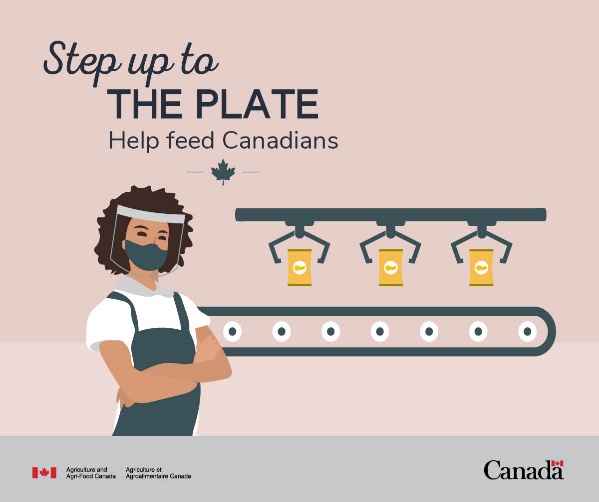 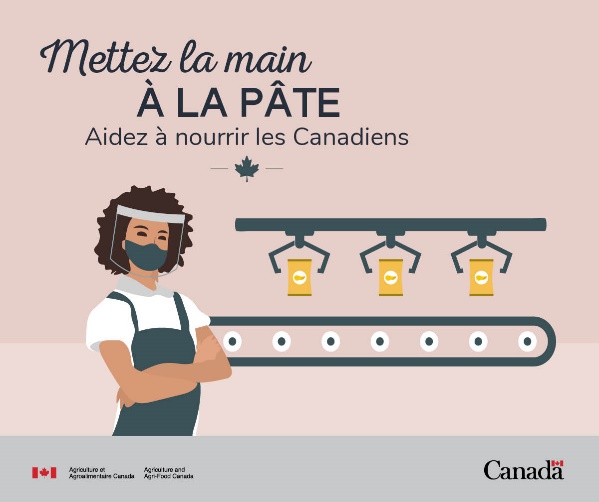 agr.gc.ca/agriculture-jobsagr.gc.ca/emplois-agricultureTwitterIf you are looking for meaningful work, consider one of the many jobs available across the #CdnAg sector. You can step up to the plate and help put food on Canadian tables:Vous souhaitez accomplir un travail utile? Songez à occuper l’un des nombreux emplois offerts dans le secteur #AgCan. Mettez la main à la pâte et contribuez à nourrir les Canadiens :agr.gc.ca/agriculture-jobsagr.gc.ca/emplois-agricultureTwitterAre you looking for work? #CdnAg needs help during this year’s growing season and harvest! Step up to the plate and help put food on Canadian tables:Vous cherchez un emploi? Le secteur #AgCan a besoin d’aide dans les champs cette année! Mettez la main à la pâte et contribuez à nourrir les Canadiens :agr.gc.ca/agriculture-jobsagr.gc.ca/emplois-agricultureFacebook / LinkedInAre you looking for work? Our farmers need help with this year’s growing season and harvest! Step up to the plate🍽️ and help keep food on Canadian tables:Vous cherchez un emploi? Nos producteurs ont besoin d’aide dans les champs cette année! Mettez la main à la pâte🍽️ et contribuez à nourrir les Canadiens :agr.gc.ca/agriculture-jobsagr.gc.ca/emplois-agricultureFacebook / LinkedInIf you are looking for meaningful work, consider one of the many jobs available across the agriculture sector. You can step up to the plate🍽️ and help put food on Canadian tables: Vous souhaitez accomplir un travail utile? Songez à occuper l’un des nombreux emplois offerts dans le secteur agricole. Mettez la main à la pâte 🍽️ et contribuez à nourrir les Canadiens : agr.gc.ca/agriculture-jobsagr.gc.ca/emplois-agricultureFacebook / LinkedInAre you looking for work? Our farmers need help with this year’s growing season and harvest! Step up to the plate🍽️ and help keep food on Canadian tables: Vous êtes à la recherche d’un emploi? Nos agriculteurs ont besoin d’aide dans les champs cette année! Mettez la main à la pâte🍽️ et contribuez à nourrir les Canadiens : agr.gc.ca/agriculture-jobsagr.gc.ca/emplois-agricultureTwitterAre you looking for work? Help feed Canada and the world by producing, processing, and packaging food! There are lots of opportunities available in #CdnAg.  Step up to the plate: <link>Vous êtes à la recherche d’un emploi? Aidez à nourrir le Canada et le monde en produisant, en transformant et en emballant des aliments! Il existe de nombreuses possibilités d’emploi #AgCan. Mettez la main à la pâte : <lien>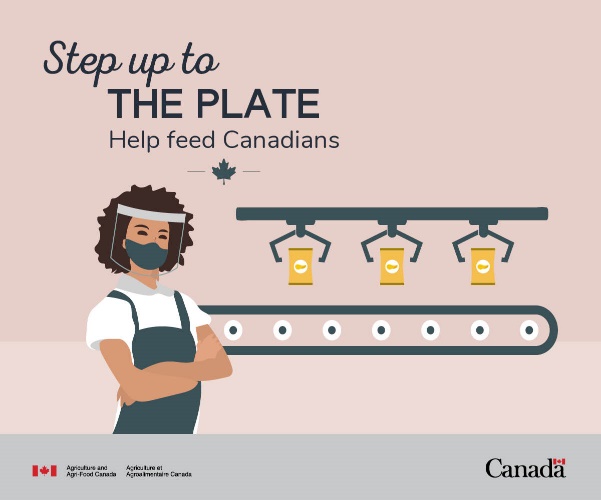 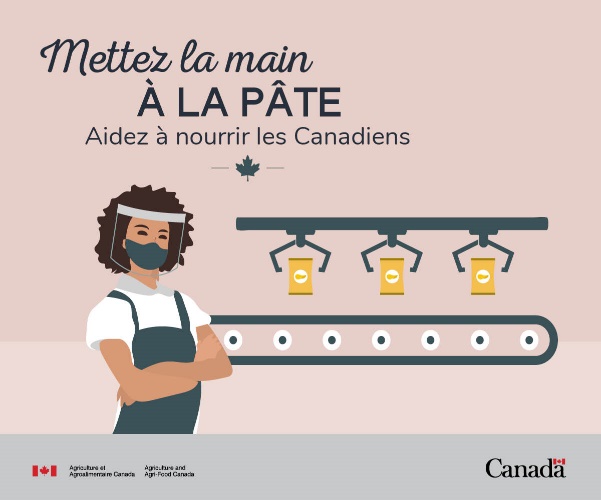 agr.gc.ca/agriculture-jobsagr.gc.ca/emplois-agricultureTwitterSeeking employment? Many #CdnAg and agri-food operations across Canada need workers. Take a look at the job postings in your area and step up to the plate: <link>Vous cherchez un emploi? De nombreuses exploitations #AgCan et agroalimentaires au Canada ont besoin de travailleurs. Jetez un coup d’œil aux offres d’emploi dans votre région et mettez la main à la pâte : <lien>agr.gc.ca/agriculture-jobsagr.gc.ca/emplois-agricultureFacebook / LinkedInAre you looking for work? Help feed Canada and the world by joining the growing agri-food processing sector! Take a look at the job postings in your area and step up to the plate: <link>Vous cherchez du travail? Aidez à nourrir le Canada et le monde en vous joignant au secteur en pleine croissance de la transformation des aliments! Jetez un coup d’œil aux offres d’emploi dans votre région et mettez la main à la pâte : <lien>agr.gc.ca/agriculture-jobsagr.gc.ca/emplois-agricultureTwitterDo you want a job that could grow into a career? #CdnAg has opportunities in food processing across Canada. Take a look at the job postings in your area and step up to the plate: <link>Vous voulez un emploi qui pourrait se transformer en carrière? Le secteur #AgCan offre des possibilités en transformation des aliments partout au Canada. Jetez un coup d’œil aux offres d’emploi dans votre région et mettez la main à la pâte : <lien>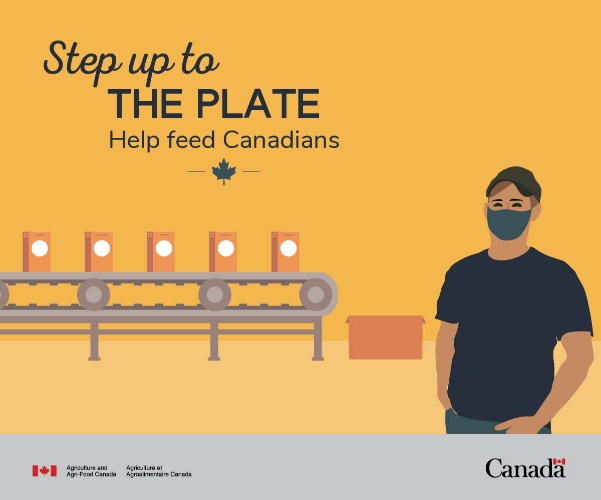 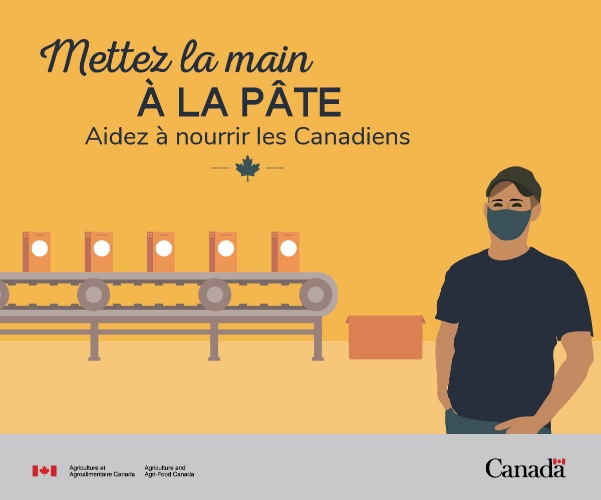 agr.gc.ca/agriculture-jobsagr.gc.ca/emplois-agricultureTwitter#CdnAg is growing, and you could grow your career right along with it! Take a look at the job postings  in your region, and step up to the plate to help feed Canadians: <link>Le secteur #AgCan est en pleine croissance et vous pourriez croître en même temps que lui! Jetez un coup d’œil aux offres d’emploi dans votre région et mettez la main à la pâte pour aider à nourrir les Canadiens : <lien>agr.gc.ca/agriculture-jobsagr.gc.ca/emplois-agricultureFacebook / LinkedInDo you want a job that could grow into a career? Canadian agriculture is growing, and you could grow right along with it! Take a look at the job postings in your region. Step up to the plate: <link>Voulez-vous un emploi qui pourrait se transformer en carrière? L’agriculture canadienne est en pleine croissance et vous pourriez croître en même temps qu’elle! Jetez un coup d’œil aux offres d’emploi dans votre région. Mettez la main à la pâte : <lien>agr.gc.ca/agriculture-jobsagr.gc.ca/emplois-agricultureTwitterDo you want a job that takes you places? #CdnAg and food production has lots of opportunities in transportation for you to consider. Step up to the plate and help feed Canadians: <link>Vous voulez un emploi qui vous fait voyager? Les secteurs de l’#AgCan et de la production alimentaire offrent de nombreuses possibilités dans le domaine du transport. Mettez la main à la pâte et aidez à nourrir les Canadiens : <lien>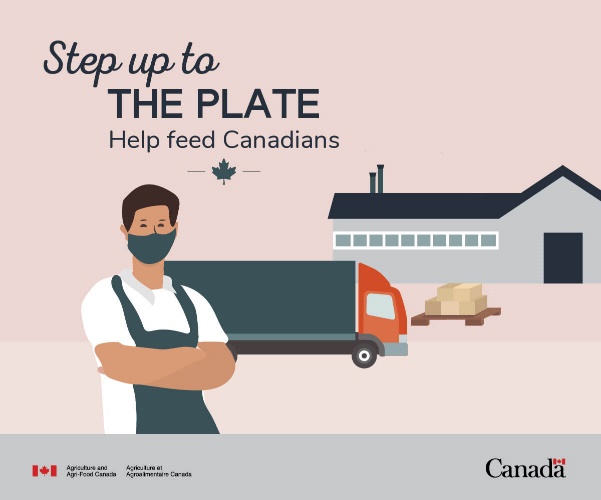 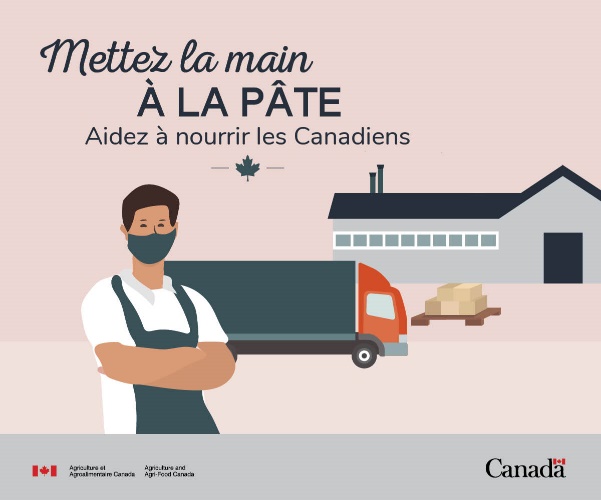 agr.gc.ca/agriculture-jobsagr.gc.ca/emplois-agricultureTwitterAre you looking for meaningful work? Help keep Canadians fed by delivering #CdnAg goods to market. Step up to the plate: <link>Vous êtes à la recherche d’un travail valorisant? Aidez à nourrir les Canadiens en livrant les produits #AgCan sur le marché. Mettez la main à la pâte : <lien>agr.gc.ca/agriculture-jobsagr.gc.ca/emplois-agricultureFacebook / LinkedInDo you want a job that takes you places? The agriculture and food sector has lots of opportunities in food transportation for you to consider. Help deliver products to market and feed Canadians. Step up to the plate today: <link>Vous voulez un emploi qui vous fait voyager? Le secteur agricole et agroalimentaire offre de nombreuses possibilités dans le domaine du transport des aliments. Aidez à livrer les produits sur le marché et à nourrir les Canadiens. Mettez la main à la pâte dès aujourd’hui : <lien>agr.gc.ca/agriculture-jobsagr.gc.ca/emplois-agricultureTwitterAre you looking for work? There are loads of opportunities to grow a career in #CdnAg, from working in the fields to delivering produce to market. Step up to the plate and help feed Canadians: <link>Êtes-vous à la recherche d’un emploi? Il y a de nombreuses possibilités de faire carrière en #AgCan, que ce soit en travaillant dans les champs ou en livrant les produits sur le marché. Mettez la main à la pâte et aidez à nourrir les Canadiens : <lien>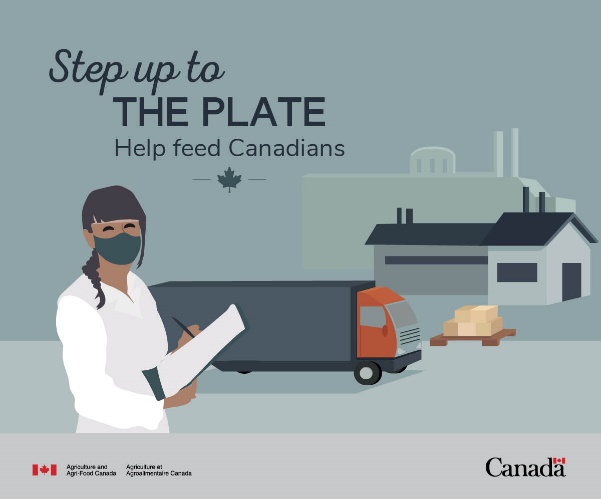 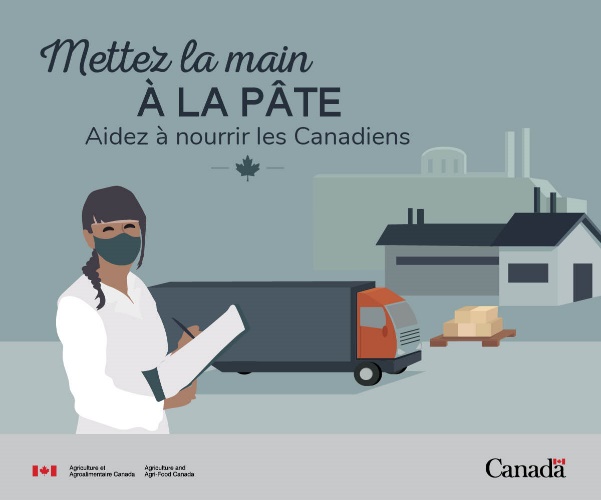 agr.gc.ca/agriculture-jobsagr.gc.ca/emplois-agricultureTwitterAre you trying to grow a career? #CdnAg may have just the kind of opportunity you are looking for! From food processing to food transportation, there are many ways to step up to the plate: <link>C’est le premier jour du printemps et les possibilités d’emploi germent déjà! Envisagez de vous joindre à un secteur en pleine croissance et de faire carrière en #AgCan. Mettez la main à la pâte : <lien>Facebook / LinkedInAre you trying to grow a career? Canadian agriculture may have just the kind of opportunity you are looking for! From food processing to food transportation, there are many ways to step up to the plate: <link>Vous cherchez à faire carrière? L’agriculture canadienne offre peut-être le genre de possibilités que vous recherchez! De la transformation des aliments au transport, il y a de nombreuses façons de mettre la main à la pâte : <lien>TwitterIt’s the first day of spring and job opportunities are already sprouting! Consider joining a growing sector and turning #CdnAg into a career that works for you. Step up to the plate: <link>C’est le premier jour du printemps et les possibilités d’emploi sont déjà en train de germer! Envisagez de rejoindre un secteur en croissance et de transformer #AgCan en une carrière qui vous convient. Mettez la main à la pâte dès aujourd’hui : <lien>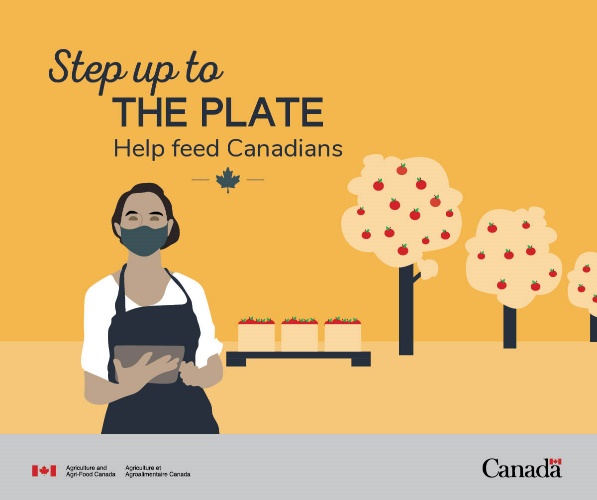 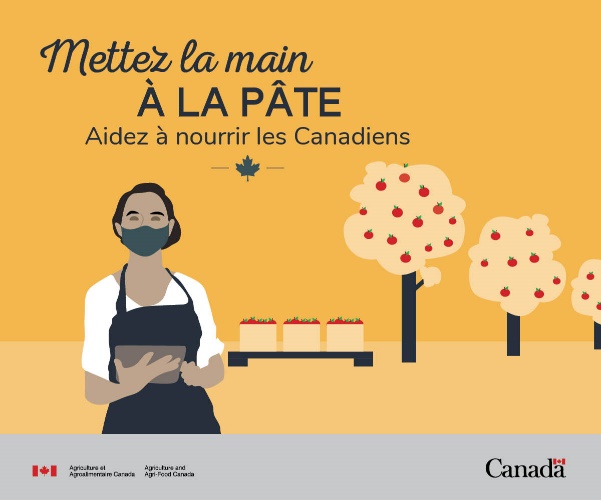 agr.gc.ca/agriculture-jobsagr.gc.ca/emplois-agricultureTwitterDo you want to work outside this year? There are lots of opportunities available to do just that on #CdnAg orchards, fields, and pastures! Step up to the plate and help feed Canadians: <link>Vous voulez travailler à l’extérieur cette année? Vous pouvez le faire dans les vergers, les champs et les pâturages #AgCan! Mettez la main à la pâte et aidez à nourrir les Canadiens : <lien>agr.gc.ca/agriculture-jobsagr.gc.ca/emplois-agricultureFacebook / LinkedInIt’s the first day of spring and job opportunities are already sprouting! There are lots of jobs available on orchards, fields, and pastures right across Canada. Consider joining this growing sector and step up to the plate: <link>C’est le premier jour du printemps et les possibilités d’emploi sont déjà en train de germer! De nombreux emplois sont disponibles dans les vergers, les champs et les pâturages partout au Canada. Envisagez de vous joindre à ce secteur en pleine croissance et de mettre la main à la pâte : <lien>agr.gc.ca/agriculture-jobsagr.gc.ca/emplois-agriculture